Western Writers of America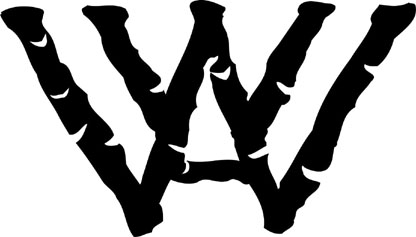 James Ersfeld Symposium Dodge City, KSOctober 7 & 8, 2016Dodge City Public Library * 1001 N. 2nd Ave. *  Dodge City, KS  67801  Registration FormName________________________________________________________________________________________Address______________________________________________________________________________________City/State/Zip__________________________________________________________________________________Phone	______________________________	E-Mail________________________________________________Pre-registration must be received by Sept. 30, 2016. All other registrations must be made in Dodge City.ITEM				Price		Quantity		TotalFriday Oct. 7, Evening Session,	$0		____		$ 0	Saturday, Oct. 8 Session		$50*		_____		$______						TOTAL: MAKE CHECK PAYABLE TO WWA	$______Mail registration WITH check to: Western Writers of America, 271 CR 219, Encampment, WY 82325Address questions to wwa.moulton@gmail.com (307-329-8942)All refunds will be assessed a 10% administrative charge.  NO Refunds after Oct. 1, 2016*There is no registration charge for youth writers ages 12-18 Lodging: Best Western Plus Country Inn & Suites, 506 N 14TH, DODGE CITY, KS 67801Reservations: (620) 225-7378; ask for Western Writers of America room block